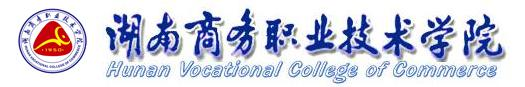 授 课 计 划20  —20  学年 第   学期20   年   月  日编制授  课  计  划  说  明授      课      计      划      表课 　程　 名  称 ：授课专业、 班级　：开 课 教 研 室　 ：开 课 院（部）　 ：授  课  教  师   ：教研室主任 （签名）：部门负责人 （签名）：人才培养方案及课程标准信息人才培养方案及课程标准信息人才培养方案及课程标准信息人才培养方案及课程标准信息人才培养方案及课程标准信息人才培养方案及课程标准信息人才培养方案及课程标准信息人才培养方案及课程标准信息人才培养方案及课程标准信息人才培养方案及课程标准信息人才培养方案及课程标准信息人才培养方案及课程标准信息人才培养方案及课程标准信息人才培养方案及课程标准信息人才培养方案及课程标准信息人才培养方案及课程标准信息人才培养方案及课程标准信息课程性质□公共基础/□专业基础/□专业核心/□专业拓展□公共基础/□专业基础/□专业核心/□专业拓展□公共基础/□专业基础/□专业核心/□专业拓展□公共基础/□专业基础/□专业核心/□专业拓展□公共基础/□专业基础/□专业核心/□专业拓展□公共基础/□专业基础/□专业核心/□专业拓展课程类别课程类别□理论/□实践/□理实一体□理论/□实践/□理实一体□理论/□实践/□理实一体□理论/□实践/□理实一体考核形式考核形式□考试/□考查□考试/□考查课程总学时课程总学时课程总学时理论课时理论课时理论课时实践课时实践课时实践课时课程标准课程标准课程标准《****》课程标准于****（日期）由***编制《****》课程标准于****（日期）由***编制《****》课程标准于****（日期）由***编制《****》课程标准于****（日期）由***编制《****》课程标准于****（日期）由***编制《****》课程标准于****（日期）由***编制《****》课程标准于****（日期）由***编制《****》课程标准于****（日期）由***编制《****》课程标准于****（日期）由***编制《****》课程标准于****（日期）由***编制《****》课程标准于****（日期）由***编制《****》课程标准于****（日期）由***编制《****》课程标准于****（日期）由***编制《****》课程标准于****（日期）由***编制课程考核成绩构成课程考核成绩构成课程考核成绩构成本学期授课信息本学期授课信息本学期授课信息本学期授课信息本学期授课信息本学期授课信息本学期授课信息本学期授课信息本学期授课信息本学期授课信息本学期授课信息本学期授课信息本学期授课信息本学期授课信息本学期授课信息本学期授课信息本学期授课信息 总课时                          总课时                         授课周数授课周数周课时周课时课   时   分   配课   时   分   配课   时   分   配课   时   分   配课   时   分   配课   时   分   配课   时   分   配课   时   分   配课   时   分   配课   时   分   配课   时   分   配 总课时                          总课时                         授课周数授课周数周课时周课时讲授讲授实践实践复习复习机动机动机动机动考查使用教材名称、版本使用教材名称、版本使用教材名称、版本使用教材名称、版本参考书（资源）名称、版本（平台）参考书（资源）名称、版本（平台）参考书（资源）名称、版本（平台）参考书（资源）名称、版本（平台）必要说明：1、           班级因             冲课    课时。2、……必要说明：1、           班级因             冲课    课时。2、……必要说明：1、           班级因             冲课    课时。2、……必要说明：1、           班级因             冲课    课时。2、……必要说明：1、           班级因             冲课    课时。2、……必要说明：1、           班级因             冲课    课时。2、……必要说明：1、           班级因             冲课    课时。2、……必要说明：1、           班级因             冲课    课时。2、……必要说明：1、           班级因             冲课    课时。2、……必要说明：1、           班级因             冲课    课时。2、……必要说明：1、           班级因             冲课    课时。2、……必要说明：1、           班级因             冲课    课时。2、……必要说明：1、           班级因             冲课    课时。2、……必要说明：1、           班级因             冲课    课时。2、……必要说明：1、           班级因             冲课    课时。2、……必要说明：1、           班级因             冲课    课时。2、……必要说明：1、           班级因             冲课    课时。2、……课次授   课   章   节   及   内   容   提   要教 学 形 式（在相应栏内打“√”）教 学 形 式（在相应栏内打“√”）教 学 形 式（在相应栏内打“√”）课外作业内容提要课外作业内容提要备  注课次授   课   章   节   及   内   容   提   要讲授实践其它线上线下备  注1234567…………